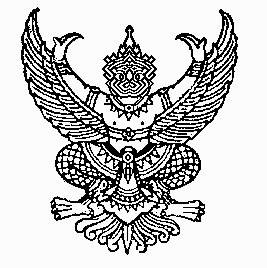 ประกาศองค์การบริหารส่วนตำบลกาลอเรื่อง  ให้ใช้แผนการดำเนินงาน ประจำปีงบประมาณ พ.ศ. 2556ขององค์การบริหารส่วนตำบลกาลอ---------------------------ตามระเบียบกระทรวงมหาดไทยว่าด้วยการจัดทำแผนพัฒนาขององค์กรปกครองส่วนท้องถิ่นพ.ศ. 2548  อาศัยอำนาจตามความใน หมวด  5 ข้อ 26    การจัดทำแผนการดำเนินงาน    จึงขอประกาศใช้แผนการดำเนินงาน ประจำปีงบประมาณ  พ.ศ. 2556  ขององค์การบริหารส่วนตำบลกาลอ  ซึ่งได้อนุมัติจากผู้บริหารองค์การบริหารส่วนตำบลกาลอแล้วให้ทราบโดยทั่วกันประกาศ  ณ  วันที่    26   เดือนธันวาคม   พ.ศ.2555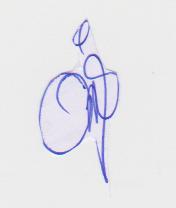               (นายอับดุลการิง   หะระตี)                  นายกองค์การบริหารส่วนตำบลกาลอ